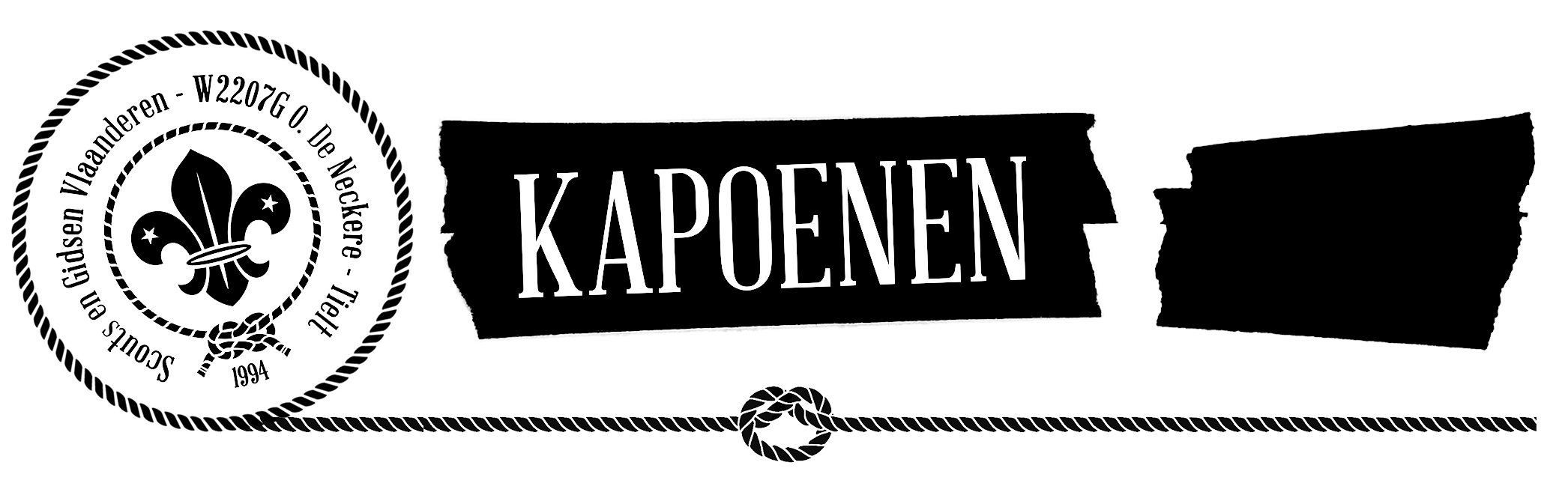 Hallo kapoentjes!De vakantie is voorbij, maar niet getreurd want dat wil zeggen dat het nieuwe scoutsjaar bijna begint! De nieuwe leidingsploeg zal opnieuw haar best doen om er een fantastisch kapoenenjaar van te maken. Arne, Broes, Charles-Henri, Jannes, Jenssen, Katoo, Nina, Roman & Wout staan vol enthousiasme klaar om er een spetterend jaar van te maken! Met vragen of opmerkingen kunt u altijd terecht bij takleiding Jenssen Pelgrims of Jannes Dangereau . Je kan hen bereiken via gsm of e-mail, deze gegevens vind je bovenaan deze brief.Om alles vlot te laten verlopen, vragen we het lidgeld (50€) vóór 5 oktober te storten op het rekeningnummer van de kapoenen: BE21 7310 1975 2003 met de vermelding ‘lidgeld kapoenen’ + de naam van de kapoen. Jullie zijn pas ingeschreven als het lidgeld betaald is. In het geval van financiële moeilijkheden, kunnen we steeds een aanvraag bij het OCMW voor de gedeeltelijke terugbetaling van het lidgeld indienen. Dit gebeurt in alle discretie.Wie na 5 oktober niet ingeschreven is, kan niet naar de activiteiten komen. Het lidgeld omvat naast o.a. de verzekering (NIET BETAALD = NIET VERZEKERD) ook een vieruurtje. Het is dus niet nodig om drankjes of koeken mee te nemen naar de scouts. Ook snoep of een zakmes horen niet thuis op onze activiteiten. Bij deze brief vindt u hoe u de medische fiche moet invullen. We vragen aan iedereen (dus ook 2e jaars!) om deze zo snel en zo correct mogelijk in te vullen. Alle uitleg over hoe je dit invult, kan je vinden in  de bijlage ‘draaiboek handleiding online medische fiche’. Alleen de kapoenenleiding krijgt deze te zien.De activiteiten gaan door op zaterdag van 14.00 tot 17.00 op Watewy, tenzij anders vermeld op de brief. We willen dat jullie iedere keer stipt aanwezig zijn zodat we op tijd kunnen beginnen met de activiteit. Als je een keer niet kan komen, gelieve ons dan op voorhand te verwittigen door een berichtje te sturen naar één van de takleiders (Jenssen of Jannes) of mailtje naar kapoenen@scoutstielt.be vóór vrijdagavond 20u. Het is voor ons belangrijk te weten voor hoeveel leden wij een activiteit moeten organiseren. We willen jullie eraan herinneren dat drie keer niet komen zonder verwittigen betekent dat jullie kapoen niet meer in de scouts kan blijven. Het klinkt misschien hard, maar we hebben een wachtlijst en willen dan ook de meest gemotiveerde kindjes de kans geven in de scouts te komen. Zo is het voor de leiding gemakkelijker om de activiteiten voor te bereiden.Belangrijk: STOPPENDE LEDENHeeft uw kapoen het toch niet naar haar/zijn zin en wil zij/hij niet langer komen? Geen probleem, laat het ons zo vlug mogelijk weten. Op deze manier kunnen wij dan nieuwe leden toelaten. We verwachten jullie in perfect uniform, dit wil zeggen: een korte groene scoutsbroek/scoutsrokeen scouts T-shirt een rood-geel sjaaltjeeen scoutshemd is zeker aan te raden, maar is niet verplicht!Voor het sjaaltje (8 euro) en de T-shirt (10 euro) kan je voor of na de activiteit bij de leiding terecht. Deze T-shirts zijn een goedkoper alternatief voor de groene T-shirt van Scouts & Gidsen Vlaanderen.De broek of rok en hemd worden verkocht in de hopper. De adressen van de dichtstbijzijnde hoppers zijn de volgende:Hopper Gent: Lange Violettestraat 33, 9000 Genttel: 09/223.84.42e-mail: winkel.gent@hopper.beHopper Harelbeke: Zandbergstraat 80, 8530 Harelbeketel: 056/29.38.01e-mail: winkel.harelbeke@hopper.beDe openingsuren & andere adressen zijn te vinden op: www.hopper.be. Via deze website kan je ook bestellen. Het groepsnummer van scouts Tielt is W2207.Op de T-shirt (of hemd) moeten dan de nodige kentekens genaaid worden, de kentekens zullen we jullie bezorgen op één van de eerste activiteiten. Het jaarteken wordt boven de rechterborstzak en het kapoenenteken op de rechterbovenarm genaaid. Het is natuurlijk geen ramp als je de eerste activiteit(en) nog niet helemaal in orde bent met het uniform, maar we verwachten wel dat dit zo rap mogelijk in orde wordt gebracht!Voor alle andere zaken zoals schoenen, pull, regenjas,… is het vooral belangrijk dat de kledij vuil mag worden en zeker warm genoeg is want ook in de winter gaan activiteiten vaak buiten door. Gelieve ook alles te naamtekenen!! Kapoenen durven wel iets te laten rondslingeren. Vooral voor het uniform (sjaaltje!!) is dit heel belangrijk. Activiteiten september - november : Naast de gewone activiteiten op de Watewy organiseren we af en toe een ‘speciale’ activiteit (vb. verrassingsactiviteit, dagje zee). Mogen we vragen om voor deze activiteiten tijdig in te schrijven, ook hier zal de storting voor een bepaalde datum gelden als inschrijving.Voor meer informatie kun je terecht op de website van Scouts Tielt (www.scoutstielt.be). Daarnaast hebben wij ook op facebook een groep (www.facebook.com/groups/scoutstielt). Foto’s van onder andere dagactiviteiten, weekend en kamp zullen in de facebookgroep gepost worden. Ook dit jaar wordt de brief uitsluitend via mail verstuurd. Check dus regelmatig eens je mailbox ;). Zijn er nog zaken onduidelijk of zit je nog met vragen of bedenkingen, dan mag je de takleiding altijd contacteren!Een stevige scoutslinker,Arne, Broes, Charles-Henri, Jannes, Jenssen, Katoo, Nina, Roman & Wout.AANWEZIGHEIDWij hebben een nieuwe regeling opgesteld in verband met afwezigheden. Elk jaar groeien onze wachtlijsten en de wachttijden kunnen oplopen tot 3 à 4jaar. Om dit te proberen mijden gaan we de kans geven aan de super gemotiveerde kinderen.  Dit geldt enkel voor de kapoenen, welpen & jonggivers, omdat dit de enige takken zijn met grote wachtlijsten. We zullen helaas strenge regels moeten opstellen en als deze niet nageleefd worden kan je uit de scouts gezet worden. Wij hopen dat er begrip wordt getoond voor deze regels en dat er rekening wordt gehouden met de lange wachtlijsten. De regels gaan als volgt: Bij 3 keer afwezig ZONDER VERWITTIGING krijg je een telefoon met de waarschuwing van de leiding. De 4de keer afwezig zonder verwittiging wordt je helaas uit de scouts gezet en zal er plaats gemaakt worden voor iemand nieuws.Bij 5 keer afwezig MET VERWITTIGING krijg je een telefoon met waarschuwing van de leiding. De 6de keer afwezig met verwittiging wordt je helaas uit de scouts gezet en zal er plaats gemaakt worden voor iemand nieuws. Dit komt neer op de helft van de activiteiten / 50% van de keren afwezig.
UITZONDERINGEN: Als iemand voor enige tijd ziek is geweest zullen we deze uiteraard niet meetellen als een afwezigheid. Deze optelling wordt weer op nul gezet bij het nieuwe semester. Dus: er wordt opgeteld vanaf de 1ste activiteit in september tot de laatste activiteit in december. En dan vanaf februari wordt er opnieuw opgeteld vanaf nul te beginnen tot en met mei. Indien hier opmerkingen of vragen rond zijn mag je gerust naar info@scoutstielt.be mailen. Zaterdag 18 septemberEerste activiteitZaterdag 25 september /Zondag 26 september Startdag Scouts TieltZaterdag 2 oktoberActiviteit Zaterdag 9 oktober/Zaterdag 16 oktoberActiviteitZaterdag 23 oktoberActiviteitZaterdag 30 oktoberActiviteit Zaterdag 6 novemberActiviteitZaterdag 13 novemberActiviteitZaterdag 20 november ActiviteitZaterdag 27 novemberactiviteit